VERTRAGIch habe die Broschüre gelesen und unterstütze das Trainingsraum-Programm der GGS Merianstraße.Ich werde mein Kind abholen oder abholen lassen, wenn es auch im Trainingsraum die Regeln verletzt. Sollte ich an diesem Tag auf das Angebot der OGTS verzichten, entschuldige ich es telefonisch in der OGTS. Am kommenden Tag begleite ich mein Kind um 8.15 Uhr in die Schule und nehme an einem Gespräch mit einer Lehrkraft des Trainingsraums teil.Wenn mein Kind dreimal im Vierteljahr in den Trainingsraum musste, werde ich an einem Gespräch mit der Klassenlehrerin/dem Klassenlehrer teilnehmen.Name des Kindes:	_	Klasse:  	_______                Namen, Telefon-Nr. der Eltern und autorisierter Abholer: ____________________________________________________________________________________________(Neue Telefonnummern oder sonstige Änderungen werde ich umgehend im Sekretariat angeben oder als Brief  in den Briefkasten neben der Hausmeisterloge einwerfen.)X	Datum, Unterschrift der Erziehungsberechtigten GGS Merianstraße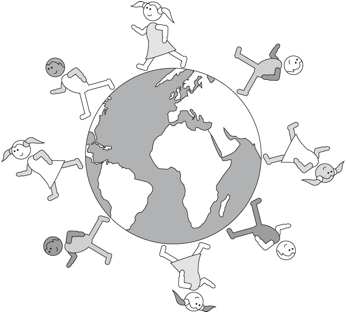 Trainingsraum Liebe Eltern,seit mehr als einem Jahr arbeiten wir in unserer Schule mit dem Trainingsraum-Programm. Das Programm wurde durch die gewählte Elternvertretung und die gewählte Vertretung des Lehrerkollegiums gemeinsam in einer  Schulkonferenz beschlossen.Grundsätzlich gelten für alle Kinder in der Schule drei Regeln:Alle Kinder haben das Recht ungestört zu lernen.Alle Lehrer haben das Recht ungestört zu unterrichten.Jeder muss die Rechte der Anderen respektieren.Verstößt ein Kind im Unterricht gegen eine dieser Regeln, wird es von der Lehrkraft gefragt, ob es sein störendes Verhalten ablegen wird. Sagt das Kind dann „Ja“ und hält sich an die Regeln, ist alles in Ordnung.Stört das Kind weiter und entscheidet sich damit gegen das Einhalten der Regeln, geht es in den Trainingsraum.Im Trainingsraumwerden die Kinder von erfahrenen Lehrkräften empfangen, die mit den Kindern an einer  Verhaltensänderung arbeiten. Das ist keine Strafe! Das Kind entwickelt mit Hilfe der Lehrkräfte einen Rückkehrplan, damit es wieder am Unterricht der Klasse teilnehmen kann. Ohne Rückkehrplan kann das Kind nicht wieder in die Klasse zurück.Auch im Trainingsraum gelten klare Regeln. Ihr Kind muss an seinem Rückkehrplan arbeiten, ohne andere zu stören. Sollte sich Ihr Kind gegen diese Regel entscheiden, muss Ihr Kind von Ihnen oder von einer von Ihnen schriftlich beauftragten Person abgeholt werden. Am nächsten Tag darf es nur in Begleitung eines Elternteils um 8.15 Uhr in die Schule kommen. Eltern und  Kind nehmen dann an einem Gespräch im Trainingsraum teil. Anschließend arbeitet das Kind an seinem Rückkehrplan. Das Ziel des Trainingsraums:Kinder müssen lernen, dass sie für ihr Verhalten selbst verantwortlich sind!